I can begin to understand what Alevism is.Can you list the Alevi values?Hand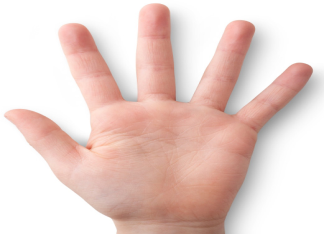 Tongue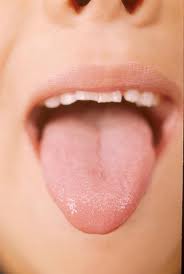 Body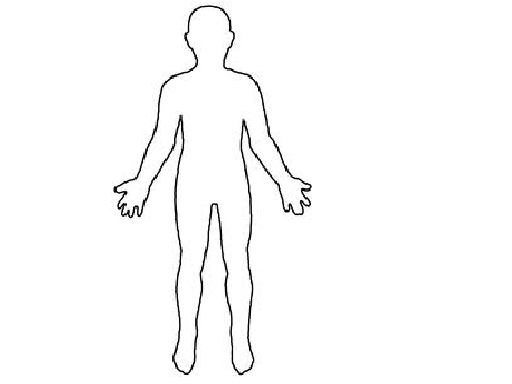 